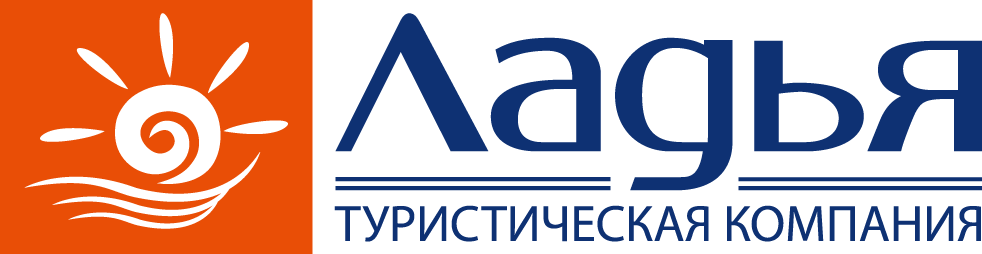 Мультитур «от Пятигорска до Тбилиси» + Мцхета(8 дн/7н)Маршрут: Пятигорск - Железноводск - Приэльбрусье - Кисловодск – Тбилиси-Мцхета - Пятигорск Программа тураВ стоимость тура входит: - проживание в выбранной гостинице в Пятигорске.- питание по программе транспортное и экскурсионное обслуживание В Грузии:- проезд автобусом или микроавтобусом туркласса;- проживание в гостинице г. Тбилиси -  бесплатный Wi-Fi;- экскурсионное обслуживание по программе - питание — 2 завтрака, второй и третий день (шведский стол);Дополнительно оплачиваются: - курортный сбор 50 руб./чел в сутки;- подъем по канатной дороге на гору Машук - 360 руб./чел.; - подъем по канатным дорогам в Приэльбрусье: на г. Чегет - 900 руб./чел., на г. Эльбрус- 1000 руб./чел.- 2 уровня, 600 руб.\чел3-й уровень- обеды и ужины - купание в Суворовских термах – 350 руб.\чел                                                                                В Грузии:- обеды и ужины - от 20 лари- национальный ужин в Тбилиси от 30 лари (нац. блюда и муз, программа), - фуникулер в одну сторону - 6 лари, - Тифлисские серные бани от 5-20 лари/чел., - входные билеты в музеи, театры и т.д.;     - завтрак в первый день, - ботанический садДокументы: - Заграничный паспорт, в том числе и на детей, - паспорт РФ, свидетельство о рождении детей до 18 лет.В кафе, ресторанах и магазинах выгоднее рассчитываться международной банковской картой VISA или Master Card.1 лари примерно равняется 22-23 руб.ВАЖНО! Туристская компания «Ладья» оставляет за собой право менять последовательность автобусных и пешеходных экскурсий, замену их равноценными. Также возможна замена заявленных по программе гостиниц на равноценные.Стоимость тура:ДОПЛАТА ЗА 1-но местное размещение, за номер в рублях:ДОПЛАТА ЗА ДОП. СУТКИ, за номер в рублях:Встреча с представителем туроператора в первый экскурсионный день:Гостиница «Бештау» - 12.50Гостиница «Интурист» - 12.55Гостиница «Машук» - 13.00Продолжительность тура –8 дней.Количество туристов –от 2 челГрафик заездов на 2020 г.:30 марта- 06 апреля13 апреля-20 апреля27 апреля- 04 мая Далее каждый ПОНЕДЕЛЬНИК до середины ноября.Побывав в этом туре, Вы посетите почти все республики Кавказа.  Вы сами сможете оценить самобытность народов каждой из них, познать и сравнить национальные традиции и обряды, понять, как история Кавказа вплетена в историю всего нашего Отечества и какое значение Кавказ всегда имел для России.Уникальная кавказская природа просто покорит Вас своими горными ущельями, заснеженными вершинами и пьянящим чистым воздухом.Почувствуй наш Кавказ!!!1 деньПриезд в г. Пятигорск. Размещение в гостиницеВстреча в гостинице с представителем компании «Ладья»Экскурсия по столице КМВ – Пятигорску, подъем по канатной дороге на гору Машук (за доп. плату).
Экскурсия в «зеленую жемчужину» КМВ - г. Железноводск.Возвращение в Пятигорск. Свободное время.2 деньРанний завтрак. Экскурсия в Приэльбрусье.- г. Чегет – подъем на канатно-кресельной дороге (за доп. плату)- поляна Азау (Эльбрус) – подъем на канатно-кресельной дороге (за доп. плату);- поляна Нарзанов;Возвращение в Пятигорск. Свободное время.3 деньЗавтрак гостинице. Свободное время.Экскурсия в город-курорт Кисловодск:- Прогулка по курортному парку;- Замка Коварства и Любви;Возвращение в Пятигорск. Свободное время.4 деньЗавтрак в гостинице. Свободное время.Выезд в Суворовские термальные источники.- купание в термальных источниках. Возвращение в Пятигорск. Свободное время.Освобождение номеров. Выезд из Пятигорска в Тбилиси в 22:00-23:00 (время указывается ориентировочно)5 деньПриезд в Тбилиси, размещение в гостинице после 12 часов.
Завтрак (входит в стоимость), отдых.Пешая прогулка по старому Тбилиси:Парк Рике;- Мост Мира (очень красивый в ночное время);- Подъем на канатной дороге к крепости Нарикала;- Монумент «Мать Грузия»;- Улица Леселидзе (самая длинная улица Тбилисского Старого Города);- Анчисхати (церковь Рождества Девы Марии);- Театр Марионеток им. Резо Габриадзе;- Тифлисские серные бани;- Памятник Вахтангу Горгасали («основателю» Тбилиси, враги называли его Вахтанг — «волчья голова»);- Собор Сиони (где хранится крест Св.Нино);- Квартал Шардени (европейский район баров, кальянных и атмосферных кафешек). Возвращение в отель. Свободное время.6 деньЗавтрак в гостинице. Выезд на экскурсию в город Мцхета:- Монастырский храм Джвари;- храм Светицховели;- женский монастырь Самтавро;Возвращение в гостиницу. Свободное время.7 деньЗавтрак в гостинице. Свободное время в ТбилисиПредлагаем посетить: грузинский рынок, рынок антиквариата «Сухой мост», ботанический сад, тбилисский парк развлечений «Мтанцминда» для детей и взрослых, музеи и т.д.После экскурсии выезд группы в Пятигорск.Размещение в гостинице г. Пятигорск8 деньЗавтрак в гостинице. Свободное время.Освобождение номеров (расчетный час в 12:00) Отъезд.Гостиница в ПятигорскеСтоимость, руб.«Машук», стандарт 2-х местный28 650 «Интурист», стандарт 2-х местный29 600«Бештау», стандарт 2-х местный32 500Название гостиницыДоплата за номер, руб.«Машук», 1-но местный стандартный                   10 100,00«Интурист», 1-но местный стандартный«Бештау», 1-но местный стандартный 11 580,0014 580,00Название гостиницыДоплата за номер, руб.«Машук», 1-но местный стандартный2 600,00«Машук», 2-х местный стандартный«Интурист», 1-но местный стандартный«Интурист», 2-х местный  стандартный3 200,003 000,003 500,00«Бештау», 1-но местный стандартный4 100,00«Бештау», 2-х местный стандартный4 600,00